APPARATURKORT (UNIT CARD)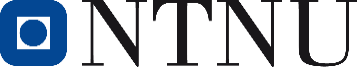 APPARATUR (UNIT)APPARATUR (UNIT)APPARATURANSVARLIG (UNIT RESPONSIBLE) Navn og telefonnummer (Name and phone number)APPARATURANSVARLIG (UNIT RESPONSIBLE) Navn og telefonnummer (Name and phone number)FAREMOMENTER (SAFETY HAZARDS)FAREMOMENTER (SAFETY HAZARDS)STOFF (CHEMICALS)MENGDE (QUANTITY)PÅBUDT VERNETILTAK (SAFETY RULES)PÅBUDT VERNETILTAK (SAFETY RULES)BEGRENSNINGER (RESTRICTION)BEGRENSNINGER (RESTRICTION)NØDSTOPP (EMERGENCY SHUTDOWN)NØDSTOPP (EMERGENCY SHUTDOWN)ANDRE OPPLYSNINGER (OTHER INFORMATION)ANDRE OPPLYSNINGER (OTHER INFORMATION)TILHØRIGHET (BELONGING)TILHØRIGHET (BELONGING)SIGNATUR (SIGNATURE)DATO (DATE)